Załącznik Nr 1 do SIWZOPIS PRZEDMIOT ZAMÓWIENIAdla zadania pod nazwą: „Opracowanie koncepcji i projektu technicznego przyrodniczej ścieżki edukacyjnej”Informacje wprowadzające:Zadanie pod nazwą: „Opracowanie koncepcji i projektu technicznego przyrodniczej multimedialnej ścieżki edukacyjnej”  jest jednym z działań realizowanych w ramach projektu nr POIS.02.05.00-00-0003/17 pn. „Remediacja terenów zanieczyszczonych w rejonie dawnych ZCh „ZACHEM” w Bydgoszczy w celu likwidacji zagrożeń zdrowotnych i środowiskowych, w tym dla obszaru Natura 2000 Dolina Dolnej Wisły oraz Morza Bałtyckiego” w ramach działania 2.5 Poprawa jakości środowiska miejskiego oś priorytetowa II Programu Operacyjnego Infrastruktura i Środowisko 2014-2020. Zadanie to jest elementem kampanii informacyjnej i promocyjnej Projektu.Przedmiot i cel zamówienia Przedmiotem zamówienia jest opracowanie dokumentacji zawierającej koncepcję i projekt techniczny przyrodniczej ścieżki edukacyjnej niezbędnej do ogłoszenia przez Zamawiającego drugiego etapy realizacji zadania pod nazwą: „wykonanie przyrodniczej ścieżki edukacyjnej”. W związku z czym przygotowana w ramach przedmiotowego zamówienia dokumentacja ma zawierać m.in. opis przedmiotu zamówienia, zgodny z ustawą Pzp, będący podstawą do przygotowania przez Zamawiającego postępowania 
o udzielenie zamówienia publicznego dla zadania pn. „wykonanie przyrodniczej ścieżki edukacyjnej”. Celem wykonania ścieżki edukacyjnej dotyczącej tematyki prowadzonych prac remediacyjnych i ich znaczenia dla środowiska i regionu jest zwiększenie  świadomości ekologicznej mieszkańców. Ścieżka wykonana w technologii cyfrowej ma umożliwić dotarcie z informacją opisującą skalę  i zakres początkowego skażenia  środowiska  gruntowo-wodnego, a następnie pozytywne skutki środowiskowe  podjętych działań, jak również techniczne  aspekty funkcjonowania  systemu remediacyjnego do jak największej liczby mieszkańców Miasta Bydgoszczy. Zakres zadaniaWykonawca koncepcji i projektu technicznego ścieżki edukacyjnej będzie zobowiązany do:opracowania  dokumentacji przedstawiającej koncepcję i projekt techniczny przyrodniczej ścieżki edukacyjnej,przygotowania, zgodnie z obowiązującymi normami technicznymi, zasadami wiedzy technicznej oraz przepisami prawa, w tym ustawą Prawo zamówień publicznych i aktami wykonawczymi do tej ustawy, szczegółowego Opisu Przedmiotu Zamówienia dla potrzeb ogłoszenia zamówienia publicznego dla zadania pod nazwą: „wykonanie przyrodniczej ścieżki edukacyjnej”.wystąpienia w imieniu Zamawiającego do właściwych organów celem uzyskania niezbędnych wymaganych przepisami prawa pozwoleń lub zgłoszeń na realizację inwestycji, a także uzyskania wymaganych przepisami prawa opinii i uzgodnień niezbędnych do uzyskania ww. dokumentów.  uzyskania warunków technicznych w zakresie niezbędnym do opracowania założeń technicznych i funkcjonalnych koncepcji i projektu technicznego ścieżki edukacyjnej,oszacowania, na podstawie założeń określonych w koncepcji i projekcie technicznym przyrodniczej ścieżki edukacyjnej, planowanych kosztów dotyczących wykonania zadania pn.: „wykonanie przyrodniczej ścieżki edukacyjnej”, oraz kosztów eksploatacji instalacji w okresie trwałości Projektu, tj. do roku 2028 r. lub daty późniejszej, tj. takiej do której liczony będzie termin 5 lat okresu trwałości Projektu od daty dokonania przez Instytucję Wdrażającą na rzecz Zamawiającego płatności końcowej. Świadczenie usług doradczych dla Zamawiającego w okresie realizacji zadania pod nazwą: „wykonanie przyrodniczej ścieżki edukacyjnej” w tym:udzielania wsparcia merytorycznego w toku postępowania o udzielenia zamówienia publicznego dla zadania pn.: wykonanie przyrodniczej ścieżki edukacyjnej,do niezwłocznego (tj. nie później niż w okresie 24 godzin liczonych w dniach roboczych) udzielania na wezwanie (e-mailem) Zamawiającego odpowiedzi na pytania do OPZ w toku postępowania o udzielenia zamówienia publicznego dla zadania pn. wykonanie przyrodniczej ścieżki edukacyjnej,Usługi doradcze będą świadczone przez Wykonawcę według potrzeb Zamawiającego, na każde pisemne (w tym przesłane pocztą elektroniczną), lub telefonicznie wezwanie/zawiadomienie.W ramach zadania szacuje się do 20 roboczogodzin usług doradczych i eksperckich. Planowany termin uruchomienia zamówienia publicznego pod nazwą: „wykonanie przyrodniczej ścieżki edukacyjnej” - grudzień 2020/I-II kwartał 2021. O faktycznym terminie ogłoszenia przetargu dla tego zadania Zamawiający powiadomi Wykonawcę pisemnie z odpowiednim wyprzedzeniem, 
co najmniej 7-dniowym.Główne założenia niezbędne do uwzględnienia w koncepcji i projekcie technicznymŚcieżka edukacyjna ma mieć charakter „instalacji multimedialnej”, w postaci interaktywnych monitorów i bilbordów dostępnych w wybranych miejscach Bydgoszczy oraz treści i materiałów dostępnych bezpośrednio w Internecie przedstawiających wybrane elementy systemu remediacyjnego oraz na bieżąco wskazujących parametry jego pracy (np. ilość odpompowanych zanieczyszczonych wód, ładunek usuniętych ze środowiska zanieczyszczeń, poziom stężeń wybranych zanieczyszczeń przed i po oczyszczeniu itp.). Multimedialny charakter ścieżki przyrodniczej związany jest z m.in.:brakiem możliwości przebywania osób nieuprawnionych na obszarze prowadzonej remediacji przez okres realizacji Projektu oraz w 5-letnim okresie  jego trwałości,leśnym charakterem terenu remediacji (obszar we władaniu Lasów Państwowych),utrudnioną dostępnością terenu objętego działaniami Projektu od innych obszarów Miasta, a także brakiem bezpośredniej dostępności do niego mieszkańców Miasta Bydgoszczy,lokalizacją terenu (pomiędzy bardzo ruchliwą trasą drogową nie posiadającego chodników dla pieszych i pobocza oraz trakcją linii kolejowej), uniemożliwiającą społeczeństwu zapoznanie się, w sposób bezpieczny z bezpośrednimi efektami Projektu.Zlokalizowanie interaktywnej ścieżki edukacyjnej na terenie Miasta Bydgoszczy, z wykorzystaniem narzędzi multimedialnych w technologii cyfrowej ma na celu popularyzację wiedzy mieszkańców Miasta Bydgoszczy, na temat remediacji zdegradowanych terenów po dawnych Zakładach Chemicznych „ZACHEM”. Celem instalacji oraz emitowanych za ich pośrednictwem treści jest dotarcie do jak największego grona mieszkańców oraz bieżące informowanie o postępach w realizacji prowadzonej remediacji w trakcie realizacji Projektu dofinansowanego przez Unię Europejską oraz w 5-letnim okresie  jego trwałości.Instalacja mulimedialna winna się składać minimum z następujących elementów:2 szt. kolorowych ekranów LCD typu bilbord o pow. 15-16 m2 wraz z systemem montażowym,systemem kamer monitoringowych ze zdalnym przesyłem danych,systemem komputerowym dla przechwytywanie obrazu i danych z automatycznego systemu monitoringu instalacji remediacyjnej, w postaci serwera sieciowego z wydajnym łączem internetowym oraz 2 szt. komputerów stacjonarnych lub przenośnych stanowiących interfejsy systemu,systemem sterowania i zarządzania prezentowanymi treściami, w tym oprogramowanie do prezentacji danych na bilbordach i w systemie on-line w Internecie.Wykonawca zaproponuje w koncepcji wymiary, parametry techniczne oraz  funkcjonalne jakie powinny spełniać urządzenia niezbędne do utworzenia instalacji multimedialnej z uwzględnieniem pozostałych wymagań i założeń, o których mowa w opisie przedmiotu zamówienia.Wykonawca zaproponuje w koncepcji i projekcie przyrodniczej ścieżki dodatkowo, poza instalacją wymienioną w pkt. IV.4, dwa inne  nośniki umożliwiające dotarcie do jak największego grona odbiorców w systemie  Digital Signage; (jak np. wodoodporne zewnętrzne interaktywne infokioski, elektroniczne informatory, tablice elektroniczne, I-Totemy dotykowe itp.)Wykonawca zaprezentuje Zamawiającemu zarys kampanii informującej mieszkańców Miasta Bydgoszczy o prowadzonych działaniach remediacyjnych w okresie od dnia rozpoczęcia realizacji zamówienia publicznego pod nazwą: „wykonanie przyrodniczej ścieżki edukacyjnej”  do końca okresu trwałości Projektu.  Wykonawca jest zobowiązany w koncepcji ścieżki edukacyjnej zaproponować lokalizację bilbordów oraz innych urządzeń o których mowa w pkt. IV.6., aby możliwie najskuteczniej osiągnąć cel, o którym mowa w punkcie IV.3 powyżej. Wykonawca wskaże Zamawiającemu alternatywne lokalizacje działek, na których będą zamontowane instalacje, a także zakres wymaganych opinii i uzgodnień wraz z harmonogramem oraz ryzykiem ewentualnych opóźnień w ich uzyskiwaniu celem umożliwienia Zamawiającemu wyboru odpowiednich lokalizacji.  Termin realizacji zamówieniaZamawiający oczekuje, że Wykonawca zrealizuje i przekaże Przedmiot zamówienia będący przedmiotem zamówienia w następujących terminach:W terminie 60 dni kalendarzowych od dnia podpisania umowy - koncepcję przyrodniczej ścieżki edukacyjnej,W terminie 90 dni kalendarzowych od dnia akceptacji przez Zamawiającego koncepcji przyrodniczej ścieżki edukacyjnej - gotowy projekt techniczny wraz z uzyskanymi opiniami i zgodami odpowiednich organów na realizację ścieżki edukacyjnej. Informacje, które Wykonawca powinien uwzględnić w ofercie i wymagania jakie musi spełniaćZamawiający wymaga złożenia Oświadczenia o gotowości odbycia min. 5 wideo lub telekonferencji zmierzających do sprawnej realizacji przedmiotu zamówienia z udziałem przedstawicieli Wykonawcy i Zamawiającego w terminach wyznaczonych przez Zamawiającego.Zamawiający, stosownie do art. 29 ust. 3a ustawy, wymaga zatrudnienia przez Wykonawcę lub podwykonawcę na podstawie umowy o pracę, osób wykonujących czynności w zakresie realizacji zamówienia, których wykonanie polega na wykonywaniu pracy w sposób określony w art. 22 § 1 ustawy z dnia 26 czerwca 1974 r. – Kodeks pracy;.U. z 2018 r. poz. 917, ze zm.). Zamawiający wymaga, aby Wykonawca lub jego podwykonawca zatrudniał na umowę o pracę kierownika projektu. Wymóg nie dotyczy osób wykonujących wolne zawody.Wymogi względem dokumentacji Dokumentację (w tym mapy i zdjęcia) należy wykonać w 3 jednakowych egzemplarzach (wraz z wersją elektroniczną na 3 płytach CD/DVD):napisaną w języku polskim,rozmiar czcionki 12,czcionka – Times New Roman,format A4, Na okładce lub na stronie technicznej (druga strona strony tytułowej) dokumentacji oraz na opakowaniach płyt CD/DVD należy umieścić informację o źródle finansowania zadania i następujące logotypy:  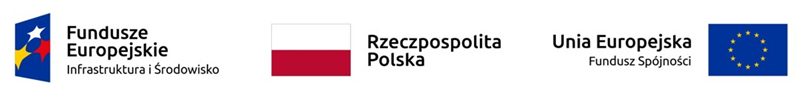 